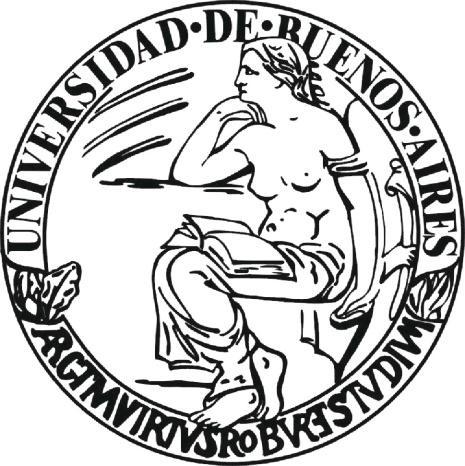 UNIVERSIDAD DE BUENOS AIRESFACULTAD DE FILOSOFIA Y LETRASDEPARTAMENTO:  Ciencias de la EducaciónMATERIA: Teoría Socio-Histórica, Aprendizaje y DesarrolloPROFESORA:  Mg. Silvia DubrovskyCUATRIMESTRE: PrimeroAÑO: 2019CODIGO DE MATERIA: 11044SISTEMA DE EVALUACIÓN: Promoción directaUNIVERSIDAD DE BUENOS AIRESFACULTAD DE FILOSOFIA Y LETRASDEPARTAMENTO DE CIENCIAS DE LA EDUCACIÓNMATERIA: Teoría Socio-Histórica, Aprendizaje y DesarrolloMODALIDAD DE PROMOCION:  PDCUATRIMESTRE Y AÑO: 1ero  Cuatrimestre del 2019CODIGO: 11044PROFESOR: Mg. Silvia DubrovskyEQUIPO DOCENTE:Jefe de trabajos Prácticos: Prof. Daniel Tarnovsky Ayudante de Trabajos Prácticos: Lic. Alejandro GonzálezAyudante de Trabajos Prácticos: Lic. Carla LanzaAdscripta: Lic. Mayra ClasAdscripta: Lic. Tatiana NigroPRESENTACIÓN DE LA MATERIA Las teorías psicológicas aplicadas a la educación intentan ofrecer un marco de referencia que permitan proyectar,  reflexionar y evaluar los procesos de enseñanza y aprendizaje. La teoría psicológica desarrollada por la escuela soviética  con el impulso dado por Lev. Vigotsky y continuada por sus discípulos nos ofrece un marco adecuado para la  investigación de los procesos de aprendizaje escolar y sus dificultades.Vigotsky pertenecía al grupo de psicólogos soviéticos que en los años 20-30 se plantearon y comenzaron a estudiar el problema de la vinculación entre el desarrollo de la psiquis del niño y los sistemas educativos y de enseñanza. Señala Marta Kohl de Oliveira (1996) “ su trabajo, más que organizar, inspira la reflexión sobre el funcionamiento del ser humano, la investigación en educación y en áreas relacionadas, con la práctica pedagógica”. En sus investigaciones, Vigotsky examina cuestiones del desarrollo psíquico en su proceso de enseñanza y educación y le asigna una importancia especial para la elaboración de los problemas de la psicología infantil. Es sabido que fue el creador de la teoría histórico-cultural del desarrollo psíquico del hombre, según la cual las fuentes y los determinantes de este desarrollo se encuentran en la cultura, históricamente constituída. Es decir, analizó los fundamentos (epistemológicos, psicológicos y educativos) que permiten enlazar la actividad colectiva social o externa de las personas con los procesos interpsicológicos y la actividad individual o interna del hombre  con los procesos intrapsicológicos.   Principales  postulados de la teoría de VigotskyLas funciones psicológicas superiores ( lenguaje, pensamiento conceptual, memoria lógica, atención voluntaria, etc.) se desarrollaron en el curso de la evolución histórica de la humanidad. En el hombre su origen sociocultural implica el condicionante  de las características de la cultura en la que se configuran.        Sitúa en un lugar central la categoría de actividad mediada  Esta noción implica, para Vigotsky, la transformación del medio con ayuda de instrumentos. Estos instrumentos actúan como mediadores en la constitución de los procesos psíquicos.Adscripción al método genético o evolutivo, esto implica, un análisis de procesos y no de objetos, asimismo, un análisis que revela relaciones causales, reales y dinámicas. Un análisis, por último, que implica regresar a la fuente original y reconstruye todos los puntos del desarrollo de una estructura determinada. (Vigotsky, 1979).Los procesos sociales sobre los cuales Vigotsky sitúa su interés principal son los interpsicológicos que implican pequeños grupos de individuos en una interacción social determinada. Los orígenes sociales de los procesos psicológicos superiores se refieren de esta manera al funcionamiento interpsicológico tal como lo fundamenta en su “ley genética general del desarrollo cultural”:			“En el desarrollo cultural del niño, toda función aparece dos veces: primero a nivel social, y más tarde, a nivel individual; primero entre personas , y después, en el interior del propio niño. .... Todas las funciones superiores se originan como relaciones entre seres humanos.”	 Las Funciones Psicológicas Superiores se constituyen sobre la base de las Funciones Psicológicas Elementales mediante signos en el proceso de interiorización.  Vigotsky llama “interiorización” a la reconstrucción interna de una actividad externa y es un concepto clave para la comprensión de la teoría. La internalización implica una reorganización de las actividades psicológicas y supone la incorporación de la cultura al sujeto, al mismo tiempo que la configuración del propio sujeto.  Para la comprensión de este proceso es necesario comprender previamente el marco epistemológico de la obra de Vigotski fundamentada en los postulados de Hegel,  Spinoza y del materialismo dialéctico de Marx, 	En relación a la importancia que Vigotsky atribuyó a la dimensión sociohistórica del funcionamiento psicológico y a la interacción social , se inscribe su tesis fundamental que sostiene que el desarrollo psíquico del niño desde el nacimiento está mediatizado por su educación y enseñanza. Pero, enseñanza y educación, por sí mismas no son idénticas  a los procesos de desarrollo. Tal como él mismo sostenía: “la enseñanza del niño correctamente organizada conduce tras de sí al desarrollo mental infantil, despierta a la vida una serie de procesos de desarrollo que fuera de la enseñanza serían en general, imposibles. La enseñanza es, por consiguiente, el aspecto internamente necesario y universal en el proceso de desarrollo, en el niño, no de las peculiaridades naturales, sino históricas del hombre. (Vigotsky, 1956)	Para expresar esta relación interna entre enseñanza y desarrollo  introduce el concepto de Zona de Desarrollo Próximo. (ZDP)Objetivos de la materia:Introducir al alumno de la carrera de Ciencias de la Educación en el análisis de los principios de la teoría socio-histórica  en el marco de su contexto histórico y político.Analizar los principales postulados de la teoría y su valor para la interpretación de los fenómenos educativos de modo de tender puentes entre los aspectos teóricos de la enseñanza y el aprendizaje con la práctica educativa.Brindar conocimiento relacionado con los diversos ámbitos de producción teórica de Vigotski: arte, defectología, educación , psicología, entre otras.Ofrecer herramientas conceptuales para el análisis de las lecturas actuales de la teoría socio-histórica en diferentes países y su impacto en el desarrollo de la investigación  psicoeducativa. CONTENIDOSUnidad 1: Fundamentos epistemológicosIntroducción: Datos biográficos. Breve reseña del contexto histórico  de producción de la obra de Lev. S. Vigotsky (1896- 1934).Fundamentos  epistemológicos de la teoría socio-histórica: Baruj Spinoza: Concepto de Monismo en oposición al Dualismo cartesiano.Hegel: Dialectica y desarrollo del concepto.Marx y Engels: Materialismo: origen socio-genético de los procesos psíquicos específicos de lo humano. Bibliografía obligatoria: -Blanck, Guillermo (1993) Vygotsky: el hombre y su causa. En Moll, L.: Vygotsky y la Educación. Edit. Aique. Bs As -Blanck, G. (2000). Vigotski en el año 2000: la leyenda y la historia. En: Dubrovsky, S. (comp.) Vigotski. Su proyección en el pensamiento actual.  Buenos Aires. Ediciones Novedades Educativas. -Gonzalez, A. (2016) La epistemología de Vigotski. Mimeo. Ficha de cátedra.-Luria, A. (1987)  Desarrollo histórico de los procesos cognitivos. Editorial Akal. Madrid. Cap. 1-Marx, C.  Tesis sobre Feuerbach. www.marxists.org/espanol/m-e/1840s/45-feuer.htm-Perez Pereira, M. (1987) Vigotski y la Psicología Dialéctica. En: Siguán, M.(coord.)  Actualidad de Lev S. Vigotski. Barcelona. Anthropos.-Riviere, A. (1988) La psicología de Vigotski. Madrid   Aprendizaje Visor. Cap. 1-Scribner, S. ; Cole, M. (1979) Introducción. En: Vigotski, L.S. El desarrollo de los procesos psicológicos superiores. Barcelona. Grijalbo.-Van der Veer. (1987)  El dualismo en psicología: un análisis vigotskiano.  En: Miquel Siguán (coord.) Actualidad de Lev S. Vigotski. Barcelona. Anthropos.Unidad 2: El hombre y la cultura.El desarrollo filogenético y ontogenético del hombre.Relación entre lo natural y lo social en el desarrollo del hombreFunciones elementales y Funciones Superiores del psiquismo humano.Bibliografía obligatoria:-Leontiev, A. (1983) “El hombre y la Cultura” en El desarrollo del psiquismo. Ed. Akal. -Vigotsky L. (1998) El desarrollo cultural del niño y otros textos inéditos. Edición de G. Blanck. Buenos Aires, Editorial Almagesto.-Vigotski, L. S. (1995). El problema del desarrollo de las funciones psíquicas superiores. En: Historia del desarrollo de las funciones psíquicas superiores. Obras escogidas. T. III. Madrid. VisorMaterial audiovisual:Walking with cavemen. BBC 2003. Disponible en: http://www.bbc.co.uk/sn/prehistoric_life/tv_radio/wwcavemen/ Unidad 3: La situación social del desarrollo.El desarrollo de los procesos psicológicos superiores. Carácter mediado de los Procesos Psicológicos Superiores. Tipos de mediatización. Instrumentos y símbolos.El procesos de  Interiorización. Signos. Diferentes vertientes del concepto de Interiorización. Actualizaciones sobre el concepto de InteriorizaciónBibliografía obligatoria:-Kozulin, A. (2000). Instrumentos psicológicos. Barcelona . Paidós. Cap 1 y 3. -Kozulin, A. (1990) “La psicología de Vygotski: biografía de unas ideas”. Alianza Editorial 1990.  Cap. IV “Herramienta y Símbolo en el desarrollo humano”.-Matusov, E.  (1998) When solo Activity is not Privileged: Participation and Internalization. Human Development,  41, 326-349. (Traducido al español por Mariana Smulski)Vigotsky, L.  (1998) El papel del ambiente en el desarrollo del niño. En: La genialidad y otros textos inéditos. Buenos Aires.  Editorial Almagesto.-Vygotsky, L.S. (1982)  Cap. I : “Instrumento y Simbolo en el desarrollo del niño”. En	 “El desarrollo de los procesos psicológicos Superiores”.Madrid  Ed. Critica. -Vigotski, L. S. (1995) Génesis de las funciones psíquicas superiores. En: Obras Escogidas III. Madrid. Visor.-Vygotsky, L. S. (1982) Cap. IV “Internalización de las Funciones Psicológicas Superiores”. En “El desarrollo de los procesos psicológicos Superiores”. Madrid Ed. Critica.Bibliografía ampliatoria:-Santamaría, A.  (2005) La noción de interiorización desde una visión cultural del desarrollo. En: Mercedes Cubero, Juan Daniel Ramirez (comp.) Vygotsky en la psicología contemporánea. Cultura, mente y contexto. Miño y Dávila. Buenos AiresUnidad 4: Aprendizaje y desarrollo.Relación entre los procesos de aprendizaje y desarrolloEl concepto de Zona de desarrollo próximo y su valor para interpretar el rol de la enseñanza y la interacción en el desarrollo. Perezhivanie (La experiencia).La investigación de los conceptos cotidianos y científicos. Bibliografía obligatoria:-Bronckart, J. P. (2004) Pourquoi et comment analyser le travail de l’enseignant(e). In G. Bello, P. Floris & S. Presa (Eds) (2004). Il mestiere dell’insegnante. Analisi dell’azione docente (pp. 9-35). Aoste : Assessorato all’Istruzione e Cultura. (Traducido al español por Susana Pogorelsky)-Castorina, J.A; Dubrovsky, S. (2004) La enseñanza y la teoría psicológica socio-histórica. Algunos problemas conceptuales. En: José Antonio Castorina, Silvia Dubrovsky (comp.) Psicología, Cultura y Educación. Perspectivas desde la obra de Vigotski. Buenos Aires. Noveduc.-Del Cueto, J. (2015). Dos nociones para un enfoque no escisionista de las emociones y la afectividad: situación social del desarrollo y vivencia en Vigotsky. Perspectivas en Psicología, Vol.12, N°1. Mayo 2015-(pp.29-35).-Dubrovsky, S. (2000). El valor de la teoría socio-histórica de Vigotski  para la comprensión de los problemas de aprendizaje escolar. En: Silvia Dubrovsky (comp.) en Vigotski: su proyección el pensamiento actual. Noveduc. Buenos Aires.-Labarrere Sarduy, A. (2006). Interacción en la Zona de Desarrollo Próximo-ZDP: ¿Qué puede ocurrir para bien y qué para mal? http://www.ciberdocencia.gob.pe/index.php?id=379&a=articulo_completo--Silvestri, A. (2004). Reproducción y transformación en la práctica educativa: el caso del aprendizaje discursivo. En: José Antonio Castorina, Silvia Dubrovsky (comp.) Psicología, Cultura y Educación. Perspectivas desde la obra de Vigotski. Buenos Aires. Noveduc.-Vygotsky, Lev. S.(1982) Cap VI: Interacción entre aprendizaje y desarrollo. En El desarrollo de los procesos psicológicos Superiores. Ed. Critica -Vigotski, L.S.. (1993) Estudio del desarrollo de los conceptos científicos en la edad infantil. En: Obras Escogidas. Tomo II. Visor. Madrid.Bibliografía ampliatoria:Unidad 5: LenguajeDesarrollo del lenguaje. Su rol como instrumento en el desarrollo de las FPS. Pensamiento y Lenguaje.El Lenguaje Interior.Evolución de la relación entre el pensamiento y la palabra.Conciencia y lenguajeBibliografía obligatoria:-Kozulin, A. (1994). La psicología de Vigotski. Madrid. Alianza. Cap 5-Luria, Alexander R. (1985) Cap. I “El problema del Lenguaje y la conciencia”. Cap. III “El desarrollo del significado de las palabras en la ontogénesis”.  En Conciencia y Lenguaje. Ed. Pablo del Rio.-Siguán, M.  (1987) El lenguaje interior.  En: Miquel Siguán (coord.)  Actualidad de Lev S. Vigotski. Madrid. Anthropos -Silvestri, A. (2000) Los géneros discursivos y el desarrollo del pensamiento. Un enfoque socio-cultural. En: Vigotski: su proyección en el pensamiento actual. Noveduc. Buenos Aires.- Silvestri, A. (2012) Adquisición del lenguaje, en Castorina, A y Carretero, M. (comps.) Desarrollo Cognitivo y Educación (I) Bs. As. Paidós.-Vygotsky, Lev. S.: Cap. VII: “Pensamiento y Palabra”.En :Pensamiento y Lenguaje. Obras Escogidas T II. Visor Madrid. 1993..Unidad 6: La educación inclusiva: una mirada de la teoría socio-histórica.Vigotski y la defectologíaAportes de la teoría socio-histórica para la interpretación de los procesos de desarrollo de los sujetos con discapacidad.Vigotski y la educación especial.Bibliografía obligatoria-Dubrovsky, S. (2006) La búsqueda de respuestas posibles de la teoría socio-histórica de Vigotski a las nuevas preguntas de la educación especial actual. Espacios en Blanco. 16, 187-209.-Tolkachier, I. (2000) La zona de desarrollo próximo en el diagnóstico y evaluación de posibilidades de aprendizaje. En: Vigotski: su proyección en el pensamiento actual. Noveduc. Buenos Aires.-Vigotski, L.  (1997) Fundamentos de defectología. En: Obras escogidas T. V Visor. Madrid.-Vigotski, L. 1996 El problema de la edad. En: Obras escogidas T.IV Visor. Madrid  Bibliografía ampliatoria:-Johnson R. E. Liddell, S. Erting. Develando los programas: principios para un mayor logro en la educación del sordo-Rodney, P. 2003 El aspecto psicológico de la discapacidad visual como elemento de comprensión central  en el desarrollo de la inclusión. Entre dos mundos. Revista de traducción sobre discapacidad visual. Centro bibliográfico y cultural de la Once. MadridUnidad 7: Vigotsky: el juego y el arte.El rol del juego en el desarrollo del niño.Vigotsky y el arte.
Introducción del arte en la enseñanza. Logros curriculares.
Arte y pensamiento: cualidades del pensamiento en el arte. 
Causas de los logros de la introducción del arte en la educación.
Bibliografia obligatoria:-Aizencang, N. (2012) El juego y el desarrollo infantil en: Jugar, aprender y enseñar. Bs.As. Ed. Manantial.- Elkonin, D. (1978) El juego y el desarrollo psíquico, en Psicología del juego. Ed. Aprendizaje Visor.-Gonzalez, Alejandro H. (2010) “Psicología del Arte –en el aula” En Novedades Educativas Nro. 230 . Buenos Aires. Argentina.-Vygotski, L. (2006) Cap. VI.   El papel del juego en el desarrollo del niño. Cap. VII En El desarrollo de los procesos psicológicos superiores (pp. 123-140; 141-158). Barcelona: Crítica.-Vigotski,L. (2008)  La imaginación y el arte en la infancia. Coyoacan. Mexico.Bibliografía ampliatoria-Rosas, R. (2015) Juego infantil. Aventuras y explicaciones. en Feld, V. comp. Enseñar a jugar para crecer. Miradas a la infancia. Bs. As. Ed. Novedades Educativas.-Vigotsky ,L. (1987) "El arte y el Psiconalisis"; "Psicología del arte" en: Psicología del Arte. La Habana. Pueblo y Educación. Unidad 8: Las lecturas neo y post vigotskianas.El modelo de Engestrom como herramienta para el análisis de las prácticas.Rogoff:  participación guiada y apropiación participativa. El modelo materialista dialéctico puesto en cuestión.Los modelos escisionistas vs la dialéctica en la interpretación del desarrollo. Bibliografía Obligatoria:Chaiklin, S.; Lave, J. (2001) (comps.) Estudiar las prácticas.Cap. 3 y 9 Amorrortu. Buenos Aires.Rogoff, B. (1997), "Los tres planos de la actividad sociocultural: apropiación participativa, participación guiada y aprendizaje", en: Wertsch, J.; del Río, P. Y Alvarez, A. (Eds.): La mente sociocultural. Aproximaciones teóricas y aplicadas, Fundación Infancia y Aprendizaje, Madrid, pp.111-128Organización del dictado de la materia:La materia se organiza en 6 horas semanales de clases teórico- prácticasCantidad de horas cuatrimestrales: 96Organización de la evaluación: PD – PROMOCIÓN DIRECTA: El régimen de promoción directa comprende 3 (tres) instancias de evaluación parcial.Se debe cumplir con los siguientes requisitos:i. asistir al 80% de cada instancia que constituya la cursada (considerando clases teóricas, prácticas, teórico-prácticas u otras dictadas por los/as profesores/as y/o auxiliares docentes); ii. aprobar 3 (tres) instancias de evaluación parcial con un promedio mínimo de 7 (siete) puntos, sin registrar aplazos en ningún examen parcial.Los/as estudiantes que no hayan satisfecho los requisitos para la PROMOCIÓN DIRECTA, pero que hayan cumplido con lo establecido para EXAMEN FINAL, podrán presentarse como estudiantes regulares en la mesa general de exámenes finales.Se dispondrá de UN (1) RECUPERATORIO para aquellos/as estudiantes que:- hayan estado ausentes en una o más instancias de examen parcial; - hayan desaprobado una instancia de examen parcial.La desaprobación de más de una instancia de parcial constituye la pérdida de la regularidad y el/la estudiante deberá volver a cursar la materia. Cumplido el recuperatorio, de no obtener una calificación de aprobado (mínimo de 4 puntos), el/la estudiante deberá volver a inscribirse en la asignatura o rendir examen en calidad de libre. La nota del recuperatorio reemplaza a la nota del parcial original desaprobado o no rendido.La corrección de las evaluaciones y trabajos prácticos escritos deberá efectuarse y ser puesta a disposición del/la estudiante en un plazo máximo de 3 (tres) semanas a partir de su realización o entrega. El examen será devuelto al/la estudiante con la corrección y calificación correspondientes, en tinta sin enmiendas ni tachaduras, y firma del/la docente. El/la estudiante deberá conservarlo en su poder hasta que la materia haya sido aprobada y conste en el Certificado Analítico.VIGENCIA DE LA REGULARIDAD: Durante la vigencia de la regularidad de la cursada de una materia, el/la estudiante podrá presentarse a examen final en 3 (tres) mesas examinadoras en 3 (tres) turnos alternativos no necesariamente consecutivos. Si no alcanzara la promoción en ninguna de ellas deberá volver a inscribirse y cursar la asignatura o rendirla en calidad de libre. En la tercera presentación el/la estudiante podrá optar por la prueba escrita u oral.A los fines de la instancia de EXAMEN FINAL, la vigencia de la regularidad de la materia será de 4 (cuatro) años. Cumplido este plazo el/la estudiante deberá volver a inscribirse para cursar o rendir en condición de libre.RÉGIMEN TRANSITORIO DE ASISTENCIA, REGULARIDAD Y MODALIDADES DE EVALUACIÓN DE MATERIAS: Quedan exceptuados/as de las condiciones para la Promoción Directa o con Examen Final los/as estudiantes que se encuentren cursando bajo el Régimen Transitorio de Asistencia, Regularidad y Modalidades de Evaluación de Materias (RTARMEM) aprobado por Res. (CD) Nº 1117/10.Recomendaciones[Si las hubiere, se aclararán aquí las recomendaciones de la cursada. Por ejemplo, tener determinados conocimientos previos no obligatorios pero recomendables.][OPCIONAL, NO FIGURA EN EL REGLAMENTO ACADÉMICO]Mg. Silvia Dubrovsky  	Prof. Adjunta